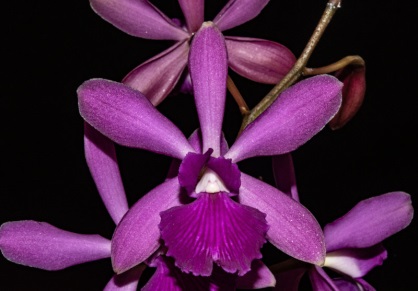 Catyclia PROVISIONAL Max & Bryon AM 86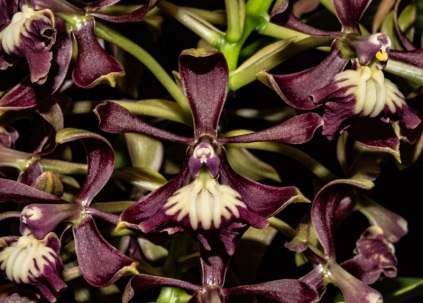 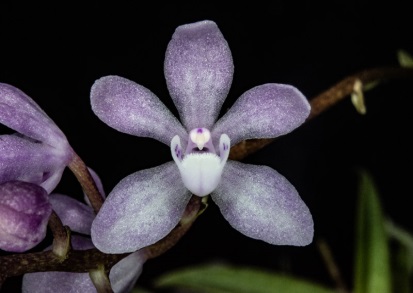 Sarcochilus cociliae Bryon Rinke Am 81                                                 Epidendrum arbuscular Bryon AM 81